Форма Плана закупок      УТВЕРЖДАЮ										                  Ректор УлГУ        ___________И.О. Фамилия      «____» ____________ПЛАН закупок товаров, работ, услугна ________ год Проректор	                                                                  подпись		           (И.О.Фамилия)(руководитель подразделения)         «___»_____________20__г.Согласовано:Проректор по ЭиФ			Подпись		Фамилия И.О.		ДатаНачальник ПФО			Подпись		Фамилия И.О.		ДатаФорма А									          Страница 1 из 1Форма служебной записки о внесении изменений (дополнений) в План закупокРектору Фамилия И.О.Служебная записка«______»_________20_______г.							№_____	Прошу Вас разрешить внести изменения (дополнения) в план закупок на 20__ год в связи с _____________ по следующим позициям плана:Проректор	                                                              подпись		        И.О.Фамилия(руководитель подразделения)Согласовано:Проректор по ЭиФ					      подпись		         И.О.Фамилия	Начальник ПФО				                 подпись		         И.О.ФамилияНачальник ОЗ   				                 подпись		         И.О.ФамилияФорма А									          Страница 1 из 1Ульяновский государственный университет(наименование структурного подразделения)Форма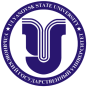 Ф – План закупок товаров (работ, услуг) на _____год КБКОКВЭД-2ОКДП-2Условия договораУсловия договораУсловия договораУсловия договораУсловия договораУсловия договораУсловия договораУсловия договораУсловия договораУсловия договораСпособ закупкиПримечаниеКБКОКВЭД-2ОКДП-2Предмет договораМинимально необходимые требования, предъявляемые к закупаемым товарам (работам, услугам)Единица измеренияЕдиница измеренияСведения о количестве (объеме)Регион поставки товаров (выполнения работ, оказания услуг)Регион поставки товаров (выполнения работ, оказания услуг)Сведения о начальной (максимальной) цене договора (цене лота), руб.График осуществления процедур закупкиГрафик осуществления процедур закупкиСпособ закупкиПримечаниеКБКОКВЭД-2ОКДП-2Предмет договораМинимально необходимые требования, предъявляемые к закупаемым товарам (работам, услугам)Код по ОКЕИнаименованиеСведения о количестве (объеме)Код по ОКАТОнаименованиеСведения о начальной (максимальной) цене договора (цене лота), руб.Планируемая дата или период размещения извещения о закупке (месяц, год)Срок исполнения договора (месяц, год)Способ закупкиПримечание123456789101112131415ИТОГОСВОД225+в т.ч.+Единст. Пост.226+310+340+Ульяновский государственный университет(наименование структурного подразделения)Форма Ф – Служебная запискаКБКОКВЭД-2ОКДП-2Условия договораУсловия договораУсловия договораУсловия договораУсловия договораУсловия договораУсловия договораУсловия договораУсловия договораУсловия договораСпособ закупкиОсуществление закупки у МСПКБКОКВЭД-2ОКДП-2Предмет договораМинимально необходимые требования, предъявляемые к закупаемым товарам (работам, услугам)Единица измеренияЕдиница измеренияСведения о количестве (объеме)Регион поставки товаров (выполнения работ, оказания услуг)Регион поставки товаров (выполнения работ, оказания услуг)Сведения о начальной (максимальной) цене договора (цене лота), руб.График осуществления процедур закупкиГрафик осуществления процедур закупкиСпособ закупкиОсуществление закупки у МСПКБКОКВЭД-2ОКДП-2Предмет договораМинимально необходимые требования, предъявляемые к закупаемым товарам (работам, услугам)Код по ОКЕИнаименованиеСведения о количестве (объеме)Код по ОКАТОнаименованиеСведения о начальной (максимальной) цене договора (цене лота), руб.Планируемая дата или период размещения извещения о закупке (месяц, год)Срок исполнения договора (месяц, год)Способ закупкиОсуществление закупки у МСП123456789101112131415